Marijampolės apskrities ugdymo įstaigos, 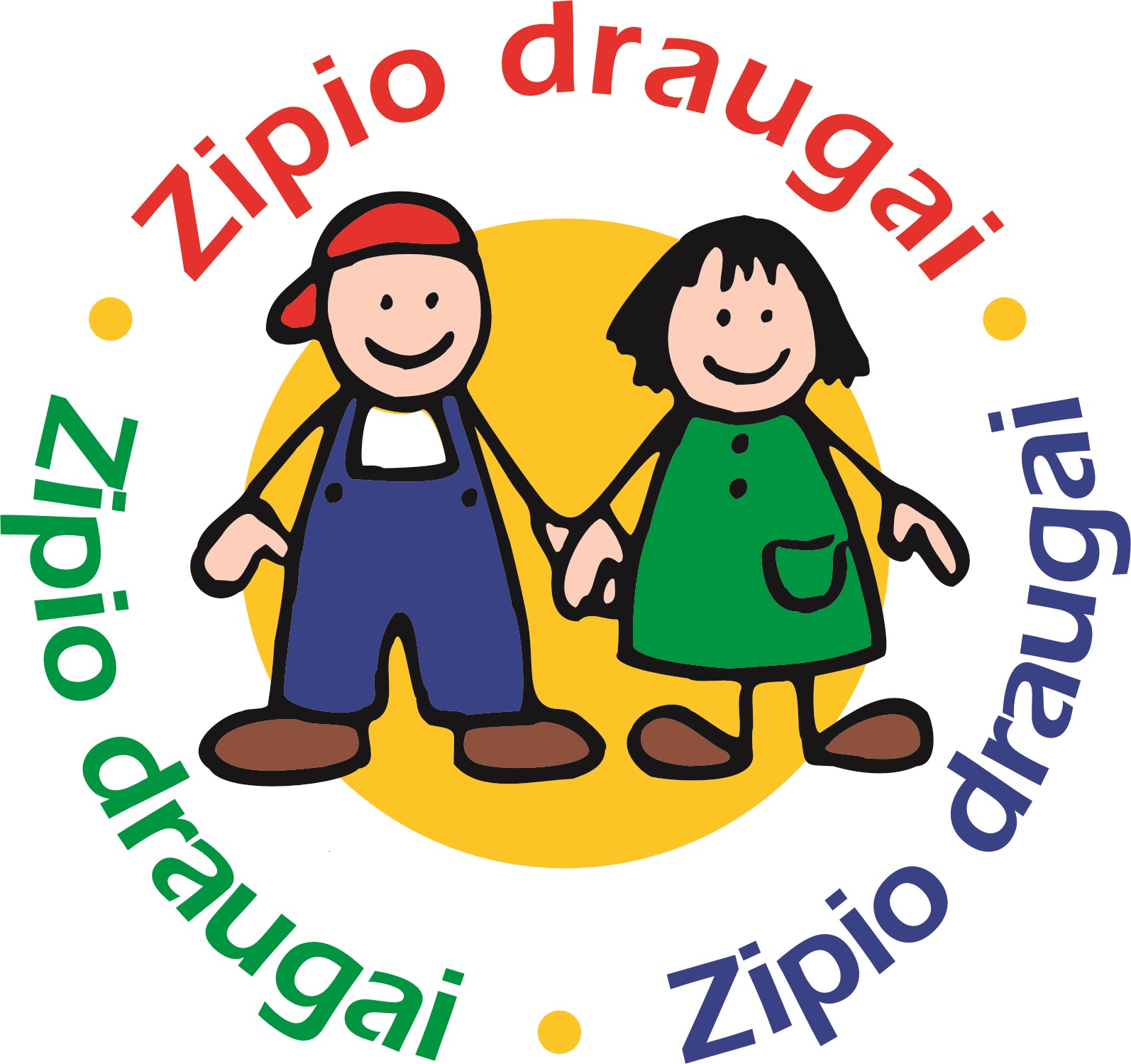 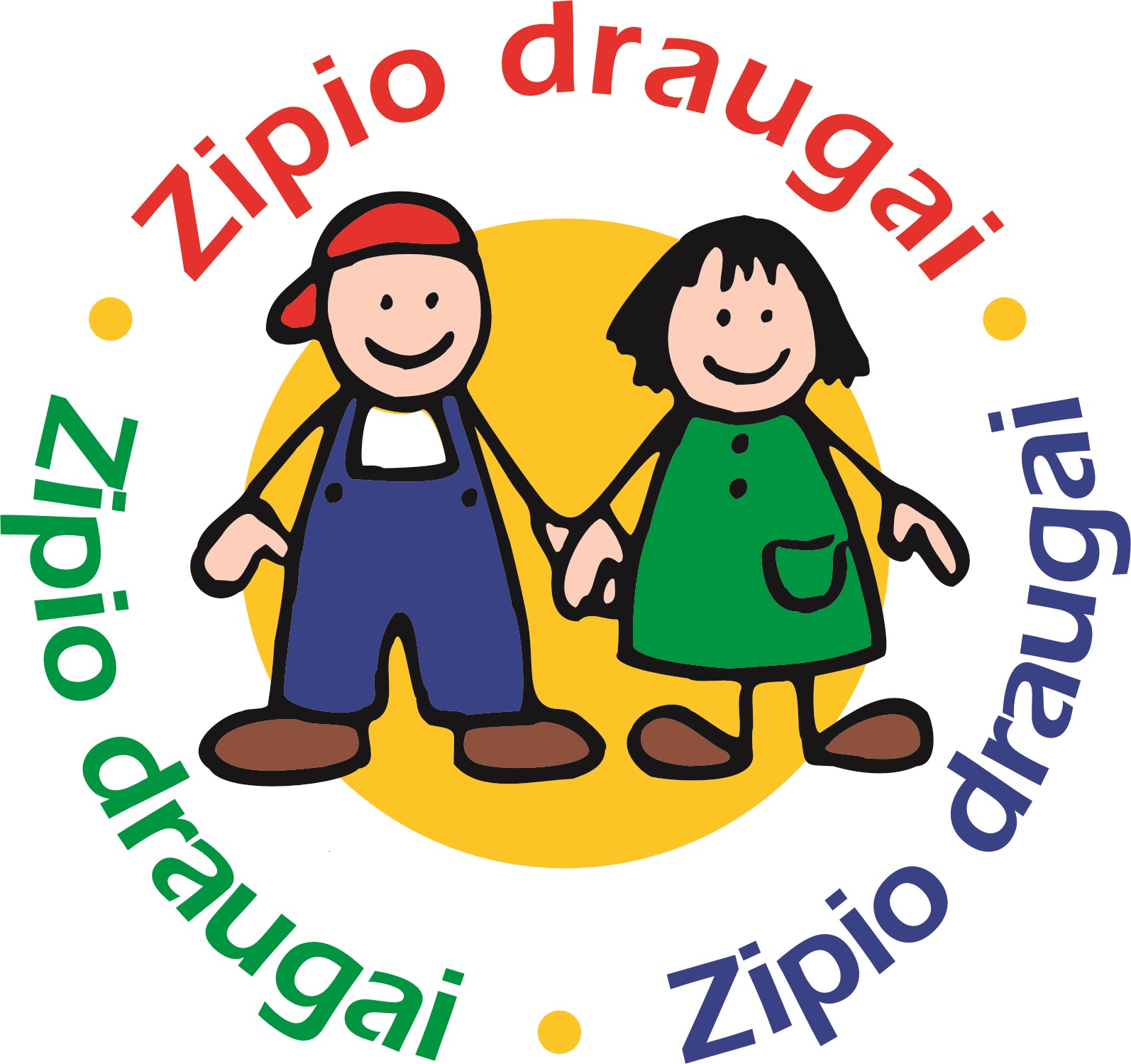 dalyvaujančios programoje „Zipio draugai“ 2022-2023 mokslo metaisMarijampolės savivaldybėMarijampolės vaikų lopšelis-darželis „Šaltinėlis“Marijampolės vaikų lopšelis-darželis „Vaivorykštė“Marijampolės vaikų lopšelis-darželis „Ąžuoliukas“Marijampolės vaikų lopšelis-darželis „Rasa“Marijampolės lopšelis-darželis „Šypsenėlė“Marijampolės vaikų lopšelis-darželis „Želmenėliai“Marijampolės „Žiburėlio“ mokykla-daugiafunkcis centrasMarijampolės lopšelis-darželis „Pasaka“Marijampolės „Ryto“ pagrindinė mokyklaMarijampolės Petro Armino progimnazijaMarijampolės sav. Želsvos progimnazijaKalvarijos savivaldybėKalvarijos lopšelis-darželis „Žilvitis“Kalvarijos sav. Sangrūdos gimnazijaKazlų Rūdos rajonasKazlų Rūdos sav. Plutiškių gimnazijaKazlų Rūdos Kazio Griniaus gimnazijos skyrius Antanavo mokyklaKazlų Rūdos Kazio Griniaus gimnazijaKazlų Rūdos „Elmos“ mokykla-darželisŠakių rajonasŠakių lopšelis-daželis „Berželis“ Šakių lopšelis darželis „Klevelis“Šakių rajono  Sintautų pagrindinė mokyklaŠakių rajono  Plokščių mokykla-daugiafunkcis centrasŠakių rajono  Kudirkos Naumiesčio V. Kudirkos gimnazijaŠakių rajono  Griškabūdžio gimnazijaŠakių rajono  Lukšių Vinco Grybo gimnazijaVilkaviškio rajonasVilkaviškio vaikų lopšelis-darželis „Buratinas“Vilkaviškio rajono Virbalio pagrindinės mokyklos Pajevonio pagrindinio ugdymo skyriusVilkaviškio rajono Bartninkų Jono Basanavičiaus MDFCVilkaviškio rajono Gižų Kazimiero Baršausko MDFCVilkaviškio rajono Kybartų lopšelis-darželis „Ąžuoliukas“Vilkaviškio rajono Alvito mokykla-daugiafunkcis centrasVilkaviškio lopšelis-darželis „Pasaka“